Në bazë të nenit 12, paragrafi 12.2, pika c të Ligjit nr. 03/L – 040, për vetëqeverisjen lokale (“Gazeta zyrtare e Republikës së Kosovës”, nr. 28/15, qershor 2008), të neneve 6, 7 dhe 19, paragrafi 19.2 të Ligjit, nr. 2004/1, për transportin rrugor, të dispozitave të Ligjit nr. 02/L – 127, për ndryshimin dhe plotësimit të Ligjit për transport, nr. 2004/1, të nenit XX, paragrafi XX.X, pika X të Statutit të Komunës së Pejës, Kuvendi i Komunës së Pejës, në mbledhjen e mbajtur më xx.xx.2019, miratoi këtë DRAFT - RREGULLORE PËR TRANSPORTIN RRUGOR NË TERRITORIN E KOMUNËS SË PEJËSDISPOZITAT E PËRGJITHSHMENeni 1.Me  këtë  Rregullore  përcaktohet  ushtrimi  i  veprimtarisë  së  transportit  rrugor  të udhëtarëve dhe të mallrave në territorin e komunës së Pejës (në vazhdim “Komuna”); lejimi ose ndalimi i përdorimit të autobusëve publikë në rrugë të caktuara; marrja dhe zbritja e udhëtarëve dhe çështje të tjera lidhur me transportin e udhëtarëve; krijimi dhe mbajtja (ruajtja) e regjistrave dhe inspektimi i tyre; transporti i bagazhit të udhëtarëve ose i mallrave të tjera; rregullimi ose ndalimi i transportit të udhëtarëve që qëndrojnë në këmbë; çështja e pajisjeve dhe mjeteve (të brendshme ose të jashtme) të autobusëve publikë; pikat e stacioneve dhe vendndaljet në linjat për autobusë; rregullimi i shpalljeve, shenjave dhe reklamave brenda apo jashtë autobusëve publikë. Neni 2. Rregullimin dhe organizimin e transportit rrugor të udhëtarëve dhe të mallrave në territorin e Komunës e bën Drejtoria për Zhvillim Ekonokim(në vazhdim “Drejtoria”).Neni 3.Kuvendi i Komunës së Pejës (në vazhdim “Kuvendi”), me propozim të Drejtorisë: përcakton politikat e zhvillimit të shërbimeve të transportit të sigurt, efikas dhe ekonomik brenda territorit të komunës; nxjerr Planin e transportit dhe e ndryshon atë sipas nevojës; ndryshon Planin e transportit, jo më vonë se pesë vjet nga data e nxjerrjes së tij; publikon Planin, apo Planin e ndryshuar, dhe një kopje të tij ia dërgon Ministrisë kompetente për transport rrugor (në vazhdim “Ministria”).  Plani duhet të jetë në përputhje me politikën e zhvillimit të tërësishëm të transportit në Kosovë. Neni 4. Operatorët e transportit që kryejnë veprimtari transporti në territorin e komunës, janë të detyruar: të përdorin mjete të transportit, që janë teknikisht në gjendje të rregullt; të mbajnë në mënyrë të rregullt regjistrin dhe dokumentet për çdo automjet për veprimtarinë e vet transportuese; të plotësojnë evidenca statistikore, sipas formave të miratuara nga organet përkatëse dhe t`i raportojnë ato sipas mënyrës së përcaktuar me ligj; të mbajnë dokumentet përkatëse në automjetet transportuese, të parapara sipas Ligjit për transportin rrugor. Neni 5. Operatori i transportit, i cili bën transportin e rregullt publik, duhet të marrë përsipër transportin e çdo udhëtari apo malli, të cilët nuk janë të përjashtuar nga transporti sipas rregullave të veçanta. Neni 6. Veprimtaria e transportit rrugor të udhëtarëve dhe mallrave, kryhet në bazë të licencës. Neni 7. Operatori i transportit publik të udhëtarëve nuk mund të ushtrojë veprimtarinë para se të pajiset me leje dhe rend të udhëtimit. Licenca është e domosdoshme për: transportin e rregullt të udhëtarëve, transportin taksi të udhëtarëve, transportin e mallrave dhe terminalet e mallrave (stacionet e ngarkesave). Licenca nuk është e nevojshme për automjetet e ndihmës së shpejtë, të zjarrfikësve etj. TRANSPORTI RRUGOR I UDHËTARËVENeni 8. Transporti rrugor i udhëtarëve në territorin e komunës ushtrohet si: transport urban i rregullt i udhëtarëve me autobusë, transport i lirë i udhëtarëve, transport taksi i udhëtarëve dhe transport për nevoja personale. Drejtoria është përgjegjëse për koordinimin dhe rregullimin e transportit urban të rregullt të udhëtarëve me autobusë dhe transportin taksi të udhëtarëve.  Neni 9. Transporti i rregullt i udhëtarëve me autobusë kryhet në relacione të caktuara (linja), sipas rendit të udhëtimit, të përcaktuar dhe të vërtetuar më parë, çmimit të caktuar të shpallur dhe kushteve të tjera të transportit.Linjat të cilat lidhin dy e më tepër vendbanime në territorin e komunës, janë linja komunale. Neni 10. Kuvendi miraton rrjetin e linjave urbane. Komuna, përmes Kryetarit të Komunës, mund të lidhë marrëveshje me komunat tjera për rregullimin reciprok të transportit të udhëtarëve. Marrëveshja është e plotfuqishme nëse miratohet nga Ministria.Neni 11. Me  rendin  e  udhëtimit  përcaktohen  elementet  për  ushtrimin  e  veprimtarisë  së transportit të rregullt në transportin rrugor në territorin e komunës, i cili përmban: emërtimin e transportuesit, relacionin, llojin e transportit, radhitjen e vend ndaljeve dhe largësinë e tyre nga pika fillestare, kohën e nisjes dhe kohën e arritjes në çdo stacion dhe vend ndalje, periudhën kohore në të cilën mbahet linja, afatin e vlefshmërisë së rendit të udhëtimit. Rendi i udhëtimit vlen një vit. Neni 12.Transportuesi është i obliguar që transportin ta kryejë në mënyrë të rregullt dhe sipas rendit të udhëtimit, të vërtetuar dhe të regjistruar në Drejtori. Neni 13. Transportuesi obligohet që ta fillojë veprimtarinë e transportit të rregullt urban të udhëtarëve në afat prej 3 ditësh nga dita e fuqizimit të rendit të udhëtimit, dhe atë nuk mund ta ndërpresë derisa të zgjatë afati i rendit të udhëtimit. Përjashtimisht nga paragrafi 1 i këtij neni, transportuesi mund të ndërpresë përkohësisht veprimtarinë, si rezultat i kushteve të jashtëzakonshme, të cilat pamundësojnë ushtrimin e veprimtarisë së transportit të rregullt urban. Për ndërprerjen, nga paragrafi 2 i këtij neni, transportuesi është i obliguar që të bëjë kërkesë në Drejtori, e cila do të lëshojë vendim për pranim apo refuzim të kërkesës së transportuesit. Pa lejen e Drejtorisë, transportuesi nuk mund ta ndërpresë (pezullojë) veprimtarinë e transportit të rregullt urban në linjë, sipas rendit të udhëtimit të regjistruar dhe të vërtetuar.  Neni 14. Transportuesi rendin e udhëtimit nuk mund ta tjetërsojë, e as ta japë me qira. Transferimin e rendit të udhëtimit e bën vetëm Drejtoria. Emri i transportuesit, i shënuar në rendin e udhëtimit, duhet të jetë i njëjtë me atë të shënuar në librezën e qarkullimit të autobusit dhe në dokumentet tjera përcjellëse të autobusit. Neni 15. Drejtoria do të revokojë rendin e udhëtimit në kushtet kur: në afat prej 3 ditësh nga dita e fuqizimit, nuk e fillon ushtrimin e veprimtarisë; pa miratimin e Drejtorisë, nuk bën nisjen 3 herë brenda një muaji kalendarik; pa miratimin e Drejtorisë, bën ndërprerje të kohëpaskohshme të mbajtjes së nisjes, respektivisht kur 12 herë nuk mban nisjen brenda afatit të zgjatjes së rendit të udhëtimit.Linjat dhe nisjet e revokuara do të konsiderohen si të lira dhe të njëjtat i nënshtrohen procedurës për ndarjen e tyre. Operatori i transportit është i obliguar që ndryshimin e rendit të udhëtimit dhe të drejtimit të transportit, ndaljen e përkohshme apo të përhershme të transportit në linjën e lejuar, paraprakisht të miratuar nga Drejtoria, ta shpallë përmes shtypit apo një mjeti tjetër të informimit. Neni 16.Transportuesit e paraqesin çmimoren për vërtetimin e çmimit. Çmimoren e miraton drejtori i Drejtorisë, në bazë të kompetencave ligjore, përmes komisionit të veçantë të formuar nga drejtoria. Çmimorja duhet të vendoset në autobusin që qarkullon në atë linjë. Personeli i autobusit merr pagesën për shërbime vetëm në bazë të çmimores,  të cekur në paragrafin 1 të këtij neni. Neni 17. Çdo udhëtar në autobus duhet të pajiset me biletë, përveç personave me leje të veçantë të caktuar me ligj. Bileta blihet në autobus apo vende të tjera përkatëse, tek të cilat transportuesi ia ka besuar shitjen e tyre. TRANSPORTI I VEÇANTË	Neni 18. Transport  i  veçantë  i  udhëtarëve  është  transporti  i  grupeve  të  caktuara  të udhëtarëve, duke përjashtuar udhëtarët tjerë, në relacion të caktuar dhe në bazë të lejes së veçantë. Me transport të veçantë të udhëtarëve kryhet transporti i: nxënësve dhe studentëve, nga vendbanimi deri te institucioni shkollor dhe anasjelltas dhe punëtorëve, nga vendbanimi deri në punë dhe anasjelltas. Lejet për transport të veçantë, përmbajnë: Relacionin, listën e udhëtarëve, çmimin e transportit, vendet për marrje dhe zbritje të udhëtarëve dhe kohën, gjatë së cilës kryhet transporti.Kontratën për kryerjen e transportit të veçantë e lidh transportuesi, i regjistruar si operator transporti, dhe porositësi i shërbimeve për grupin e udhëtarëve. Lejen për transport, sipas këtij neni, e lëshon Drejtoria për Zhvillim Ekonomik në KK Pejë, me pëlqimin paraprak të Kryetarit Komunës. Në këndin e djathtë, të poshtëm, të xhamit mbrojtës të autobusit me të cilin kryhet transporti i udhëtarëve për nevoja personale, vendoset mbishkrimi “Transport i veçantë”.TRANSPORTI PËR NEVOJA PERSONALE Neni 19.Operatori transportues, personi tjetër fizik/juridik dhe qytetari, i cili ka automjetin transportues, mund të kryejë transport për nevoja vetanake dhe transportin e punëtorëve të vet, ose personave të tjerë që kanë të bëjnë me kryerjen e veprimtarisë së vet, si dhe transportin e anëtarëve të familjeve të punëtorëve kur shkojnë në pushim apo rekreacion. Transport i udhëtarëve për nevoja personale, në kuptim të kësaj rregulloreje, konsiderohet edhe transporti i personave, të cilin e bëjnë: ndërmarrjet hoteliere, personat tjerë juridikë dhe fizikë, të cilët kryejnë veprimtari hoteliere; institucionet shëndetësore dhe ato të mbrojtjes sociale që bartin të sëmurit; agjencitë turistike, personat tjerë juridikë e fizikë, të cilët kryejnë veprimtari turistike, dhe në bazë të kontratës së veçantë të transportit, transportojnë grupe turistësh pa pranimin dhe zbritjen e udhëtarëve gjatë rrugës; shoqatat kulturore, sportive dhe shoqatat tjera që transportojnë nxënës, studentë, personel mësimor ose anëtarë të vet; autoshkollat, të cilat aftësojnë kandidatët për vozitës gjatë punës së tyre; operatorët transportues ose punëtorët, të cilët kryejnë shërbime të veçanta; operatorët për shërbime të aeroportit ose shoqatat tjera të shërbimeve të aeroportit, nëse kryejnë transportin e udhëtarëve nga vendnisja e tyre deri te aeroporti dhe anasjelltas.  Neni 20. Në autobusin me të cilin kryhet transporti për nevoja personale, duhet të jetë i plotësuar regjistri  i  punëtorëve ose  i  personave tjerë,  i  vërtetuar nga pronari (transportuesi); Në këndin e djathtë, të poshtëm, të xhamit mbrojtës të autobusit me të cilin kryhet transporti i udhëtarëve për nevoja personale, vendoset mbishkrimi “Transport për nevoja personale”.  KUSHTET PËR AUTOMJETET  Neni 21. Të gjithë autobusët me të cilët kryhet transporti publik urban i udhëtarëve, duhet të jenë të regjistruar dhe teknikisht në rregull, sipas dispozitave ligjore. Autobusi me të cilin kryhet transporti publik urban, duhet të ketë:firmën, respektivisht emërtimin e transportuesit, në pjesën anësore; numrin e linjës me kohën e nisjes dhe kohën e arritjes, ose intervalin e lëvizjes në stacionin e fundit, të vënë në këndin e poshtëm të djathtë të xhamit mbrojtës; orarin e udhëtimit dhe çmimoren e transportit, të vendosura në vend të dukshëm, dhe mbishkrimin për ndalimin e pirjes së duhanit. Autobusi duhet t’i plotësojë të gjitha kushtet higjieno–teknike, të përcaktuara me ligj. Kur autobusi nuk bën transportin e rregullt të udhëtarëve, në këndin e majtë të xhamit mbrojtës vihet mbishkrimi përkatës “Garazh” apo”Defekt”. Gjatë sezonit të dimrit, para fillimit të punës në linjën e caktuar, autobusi duhet të ngrohet. Neni 22. Në trafikun linjor transporti publik urban i udhëtarëve kryhet me linja të përhershme, për çdo ditë dhe gjatë tërë vitit apo në periudhë të caktuar të vitit. Neni 23. Linjat  e  transportit  publik  urban  dhe  urbano-periferik  të  udhëtarëve,  hapen  në përputhje me Planin e transportit lokal. Neni 24. Hyrja  dhe  dalja  e  udhëtarëve  behët  vetëm  në  stacionet  e  autobusëve  dhe  në vendndaljet e destinuara dhe të regjistruara në rendin e udhëtimit. Transportuesi është i obliguar të ndalet në të gjitha vendndaljet, të cilat i ka të regjistruara në rendin e udhëtimit. Neni 25. Drejtoria e cakton numrin e stacioneve që janë të destinuara për kryerjen e shërbimeve të transportit urban. Neni 26. Stacionet dhe vendndaljet e autobusëve në linjat e përhershme me plan i cakton Drejtoria. Neni 27. Stacionet dhe vendndaljet në linjat urbane dhe urbano-periferike duhet të jenë të rregulluara dhe të shënuara, doemos duhet të kenë sipërfaqe përkatëse të trafikut për ndaljen e automjetit, sipërfaqen për hyrjen dhe daljen e udhëtarëve dhe shenjat e stacionit. Në rrugët publike, sipërfaqja për ndaljen e automjetit parimisht duhet të jetë e ndërtuar jashtë shiritit të rrugës, në pjesë të ndarë të rrugës. Sipërfaqja që shfrytëzohet për hyrjen dhe daljen e udhëtarëve nga automjeti, në rrugë apo në vendbanim, duhet të jetë e shtruar me asfalt, pllaka ose të jetë e betonuar. Neni 28. Për  rregullimin  e  stacioneve  dhe  vendndaljeve,  mirëmbajtjen  dhe  vendosjen  e shenjave, kujdeset Drejtoria. Drejtoria mund të bëjë shkëputjen ose transferin e stacionit dhe të vendndaljes, nëse kjo është në interes të organizimit më të mirë dhe të sigurisë në trafik. Neni 29. Stacioni apo vendndalja në linjat në të cilat intervali i qarkullimit është më i gjatë se 15 minuta, duhet të ketë nënpullazet. RREGULLSIA E AUTOMJETEVE  Neni 30. Automjetet me të cilat behët transporti rrugor i udhëtarëve dhe i mallrave në trafikun urban dhe urbano-periferik, duhet t`i plotësojnë kushtet teknike dhe tekniko-shfrytëzuese të rregullsisë së automjeteve. Automjetet duhet të kenë urdhëresë udhëtimi, të nënshkruar dhe të plotësuar në mënyrë të rregullt.  Neni 31. Çdo automjet në transportin rrugor të udhëtarëve në trafikun urban dhe urbano- periferik, duhet të jetë i pajisur me aparat zjarrfikës funksional, barnatore manual, çekiçi për thyerjen e xhamave në rast rreziku dhe pajisjet tjera. Në pjesën e brendshme të automjeteve duhet të vendosen mbishkrimet e rëndësishme për rendin në automjet, ulëset për kategoritë e veçanta të udhëtarëve dhe shenjat e dyerve të hyrjes dhe të daljes.Në automjetet e transportit rrugor të udhëtarëve ndalohet vendosja e fotografive dhe objekteve të tjera me karakter pornografik.  RENDI NË STACIONE, VENDNDALJE DHE NË AUTOMJET  Neni 32. Automjetet patjetër duhet të ndalen në të gjitha stacionet, përkatësisht vendndaljet e linjave të tyre. Nëse automjeti nuk ka vende të lira, personeli i automjetit ka për detyrë t’i njoftojë udhëtarët për këtë.  Neni 33. Sinjalin për nisjen dhe ndaljen e automjetit e jep personeli i automjetit. Vetëm personeli i automjetit hap dhe mbyll dyert e automjetit. Personeli i automjetit nuk guxon të japë shenjë për nisje, derisa të konstatojë se janë mbyllur dyert për hyrje dhe për dalje të udhëtarëve. Neni 34. Personeli i automjetit ka për detyrë që gjatë orarit të punës të mbajë rrobat (uniformën) zyrtare dhe ndaj udhëtarëve të ketë sjellje korrekte. Neni 35. Udhëtarët hyjnë në automjet përmes dyerve të shënuara për hyrje dhe zbresin përmes dyerve të shënuara për dalje. Personat me aftësi të kufizuara fizike, gratë shtatzëna, personat me fëmijë deri në 5 vjeç, inspektorët e trafikut, policët në uniformë dhe personat me autorizime të veçanta, mund të hyjnë në dyert e daljes.  Neni 36. Për  shfrytëzimin  e  shërbimeve  të  transportit,  udhëtari  duhet  të  ketë  biletën  e udhëtimit, biletën e parapagimit apo leje tjetër valide të udhëtimit. Udhëtari është i obliguar që, sipas kërkesës së personit të autorizuar, të tregojë biletën përkatëse të udhëtimit. Neni 37. Transportuesi në trafikun publik urban dhe urbano-periferik të udhëtarëve, është i obliguar që të japë biletën e udhëtimit, në bazë të së cilës udhëtari fiton të drejtën për udhëtim, si dhe biletën e bagazhit, nëse paguhet kompensim i veçantë për të. Neni 38. Udhëtari, i cili është gjetur, përkatësisht që gjendet pa biletë udhëtimi në automjet, është i obliguar që, me kërkesë të personit të autorizuar, të bëjë kompensimin e biletës dhe gjobën në lartësi të dhjetëfishtë të çmimit të biletës. Nëse udhëtari  refuzon  të  bëjë  pagesën,  të  përshkruar  në  paragrafin  paraprak, detyrohet që personit të autorizuar t’ia ofrojë të dhënat e sakta për identitetin e vet.  Neni 39. Drejtuesi i automjetit është i obliguar të respektojë itinerarin e linjës, të cilin duhet t’a ketë në automjet. Neni 40. Drejtuesi i automjetit në transportin linjor të udhëtarëve, nuk mund të ndalë - parkojë automjetin në stacionin e nisjes më gjatë se 10 minuta. Drejtuesi i automjetit nuk mund të nisë automjetin para se të ketë vërtetuar se janë mbyllur dyert e hyrjes dhe të daljes. Derisa automjeti është në lëvizje, dyert patjetër duhet të jenë të mbyllura. Neni 41. Udhëtari i cili dëmton apo e ndot automjetin, është i detyruar të kompensojë dëmin, përkatësisht të paguajë pastrimin e tij. Nëse udhëtari refuzon ta bëjë kompensimin, përkatësisht pagesën sipas paragrafit paraprak, është i detyruar që personelit të automjetit t’ia ofroj të dhënat e sakta për identitetin e vet. Neni 42. Udhëtari  mund  të  futë  në  automjet:  bagazhin  e  dorës,  karrocën  e  mbledhur  të fëmijëve, pushkën e gjahut ose të sportit me këllëf, skitë dhe kompletin për peshkim. Në automjet, në pjesën ndihmëse, mund të futen qentë zyrtarë dhe qentë ciceron të personave të verbër, me shportë në turi. Neni 43. Gjërat e gjetura në automjet i dorëzohen personelit të automjetit, i cili për këtë lëshon vërtetim me përshkrimin e shkurtër të sendeve të gjetura. Nëse pronari i gjësendeve të gjetura nuk gjendet gjatë vozitjes, personeli i automjetit ato ia dorëzon menjëherë shërbimit përkatës të transportuesit. Transportuesi detyrohet që gjësendet e gjetura, në afat prej 7 ditësh, t’ia dorëzojë policisë. Neni 44. Në rast të ndërprerjes së trafikut apo prishjes së automjetit, personeli është i detyruar që udhëtarëve t’ua sigurojë daljen e sigurt nga automjeti. Në rastet e prishjes së automjetit, nga paragrafi paraprak, transportuesi ka për obligim që udhëtarëve t’ua mundësojë vazhdimin e udhëtimin me automjet tjetër me të njëjtat bileta. Neni 45. Gjatë transportit, ndalohet: pengimi i personelit të automjetit në kryerjen e detyrës; pirja e duhanit në automjet; futja e kafshëve në automjet, përveç në rastet nga neni 42 i kësaj rregulloreje; hyrja në automjet me armë, përveç personave të autorizuar; futja në automjet e gjësendeve, të cilat mund të lëndojnë, dëmtojnë, ndotin, shqetësojnë udhëtarët ose dëmtojnë automjetin; futja në automjet e materialeve ndezëse dhe e mjeteve eksplozive; hyrja në automjet në gjendje të dehur; shqetësimi i udhëtarëve me këndim, me muzikë, me britmë, me shprehje e sjellje të papërgjegjshme; hedhja e mbeturinave dhe pështymja në automjet; hyrja në automjet në kundërshtim me nenin 33.1 të kësaj rregulloreje; hyrja në automjet pas vërejtjes së personelit se nuk ka vende të lira. Udhëtari i cili edhe pas vërejtjes, kryen ndonjërën nga veprimet e cekura në këtë nen, largohet nga automjeti.  TRANSPORTI RRUGOR I MALLRAVE Neni 46. Transporti rrugor i mallrave (më poshtë i quajtur: transporti i mallrave) kryhet si: transporti i mallrave për nevoja personale dhe transporti i mallrave me qira dhe pagesë. Gjatë transportit të mallrave, operatori në automjet duhet t’i ketë këto dokumente: licencën dhe fletëngarkesën.  TRANSPORTI I MALLRAVE PËR NEVOJA PERSONALE Neni 47. Ndalohet  marrja  me  transport  për  nevoja  personale,  pa  qenë  i  regjistruar  si transportues për këtë; Dispozita e pikës paraprake nuk do të zbatohet mbi mbajtësin e licencës për transport të mallrave me qira.  Neni 48. Emri dhe natyra e biznesit duhet të deklarohen kur të regjistrohet veprimtaria e transportit të mallrave për nevoja personale. Regjistrimi nuk do të jetë i efektshëm derisa aplikuesi të tregojë se transporti i mallrave për të cilin është kërkuar regjistrimi, mund të emërohet si transport i mallrave për nevoja personale. Neni 49. Me rastin e kryerjes së transportit për nevoja personale me automjet nga 3.5 deri në 12 tonelata të një mase më të madhe të lejuar, në automjet duhet të ketë:fletëngarkesën dhe dëshminë, me të cilën mund të vërtetohet se është fjala për transportin e mallrave për nevoja personale. TRANSPORTI I MALLRAVE ME QIRA DHE PAGESË Neni 50. Transporti i mallrave me qira dhe pagesë kryhet në bazë të Kontratës së lidhur në mes të qiradhënësit të automjetit transportues dhe qiramarrësit, i cili kontrakton transportin e mallrave. Gjatë transportit të mallrave me qira dhe pagesë, operatori i transportit në automjet duhet të ketë:fletëngarkesën dhe kontratën në mes të qiramarrësit dhe qiradhënësit.  MBIKËQYRJA Neni 51. Mbikëqyrjen  në  transportin  rrugor  urban  dhe  urban  periferik  brenda  territorit  të komunës, e bën Drejtoria kompetente e Inspekcionit – Sektori i inspekcionit të trafikut rrugor. Inspeksioni i trafikut rrugor është i autorizuar: të bëjë kontrollin e operatorëve të transportit rrugor për ushtrimin e kësaj veprimtarie në pajtim me dispozitat e kësaj rregulloreje, në bazë të licencave dhe lejeve, të vërtetojë identitetin e operatorit transportues, personelit vozitës dhe të personave të tjerë përgjegjës për kryerjen e transportit; të urdhërojë mënjanimin e lëshimeve dhe mungesave në aspektin e plotësimit të kushteve të përcaktuara me këtë rregullore për kryerjen e transportit të udhëtarëve dhe të mallrave; të përjashtojë nga qarkullimi automjetin, me të cilin kryhet transporti në kundërshtim me  dispozitat e ligjit dhe të kësaj rregulloreje, të caktojë vendparkimin, t’ia marrë lejen e qarkullimit dhe targat në kohëzgjatje prej 48 orësh. Nëse të njëjtit operator të transportit i shqiptohet masa e gjobës mandatore për herë të dytë, për shkaqet e përcaktuara në paragrafin 2, pika C të këtij neni, automjeti do të përjashtohet nga qarkullimi në kohëzgjatje deri në 5 ditë. Me rastin e përjashtimit të automjetit taksi, atij i merret shenja “TAXI” - “RADIO TAXI” dhe numri i evidencës i regjistrimit të qarkullimit. Me kalimin e afatit të masës, nga paragrafi 2, pika C dhe paragrafi 3 i këtij neni, inspektori ia kthen operatorit dokumentet dhe targat e marra, qoftë vetë apo përmes organit i cili ka lëshuar këto. Neni 52. Kur  inspektori  përjashton  automjetin  nga  qarkullimi,  merr  vendim  që  automjeti  i ndaluar të dërgohet, në shpenzime të mbajtësit të licencës, në vende të caktuara për këto raste. Neni 53. Kundër vendimit të inspektorit të trafikut rrugor mund të ushtrohet kërkesë për rishqyrtimin e vendimit apo ankesë Ministrisë, në afat prej 30 ditësh nga dita e marrjes së vendimit. Kërkesa për rishqyrtimin e vendimit i dërgohet Drejtorisë për punët e inspekcionit – Sektorit të Inspekcionit të transportit rrugor, kurse ankesa i dërgohet drejtpërdrejt Ministrisë. Ankesa nuk e shtyn ekzekutimin e vendimit. MASAT NDËRSHKUESE  Neni 54. Me  gjobë  prej  500  deri  në  2.500  €,  dënohet  operatori  transportues,  përkatësisht personi tjetër juridik apo fizik për kundërvajtje, në qoftë se: ushtron veprimtarinë e transportit publik urban pa licencë (neni 6); ushtron veprimtarinë e transportit publik të udhëtarëve pa licencë dhe rend të udhëtimit (neni 8). Nëse operatori i transportit, përkatësisht personi tjetër juridik apo fizik bën përsëritje të kundërvajtjes së njëjtë, përveç dënimit me gjobë, do t`i shqiptohet edhe masa mbrojtëse e ndalesës së ushtrimit të veprimtarisë së transportit në kohëzgjatje prej 6 deri në 12 muaj. Neni 55. Me  gjobë  prej  500  deri  në  2.500  €,  dënohet  operatori  i  transportit,  përkatësisht personi tjetër juridik, në qoftë se: nuk mban linjën sipas rendit të udhëtimit, të vërtetuar dhe të regjistruar (neni 12); ndryshon  rendin  e  udhëtimit,  ndërpret  përkohësisht  transportin  dhe  nuk  e paraqet ndërprerjen (neni 13.1 dhe 13.3); nëse  nuk  përcakton  çmimoren  dhe  nuk  e  vendos  atë  në  autobus  apo  nuk  i përmbahet asaj (neni 16); bën transportin e veçantë të udhëtarëve në kundërshtim me nenin 18; bën transport për nevoja personale në kundërshtim me nenin 19; vepron në kundërshtim me nenin 14.1; vepron në kundërshtim me nenin 20; vepron në kundërshtim me nenin 36.1; vepron në kundërshtim me nenin 47.1; vepron ne kundërshtim me nenin 49; vepron në kundërshtim me nenin 50. Për kundërvajtje të njëjta që transportuesi, përkatësisht personi juridik apo fizik i përsërit, përveç dënimit me gjobë, do t`i shqiptohet edhe masa mbrojtëse e ndalesës së ushtrimit të veprimtarisë së transportit, në kohëzgjatje prej 6 deri në 12 muaj. Neni 56. Operatori i transportit mund të dënohet me gjobë prej 150 deri në 300 €: nëse personelit të vozitjes nuk ia siguron rrobat (uniformën) zyrtare (neni 34); nëse nuk vepron sipas dispozitës së nenit 20. Në rast kundërvajtjeje nga pika 1 e këtij neni, dënohet edhe personi përgjegjës i operatorit të transportit, me gjobë prej 75 deri në 120 €. Neni 57. Operatori i transportit dënohet për kundërvajtje, me gjobë prej 150 deri në 500 €: nëse kryen transportin me automjete, të cilat nuk i plotësojnë kushtet nga neni 31; nëse nuk vepron sipas dispozitës së nenit 32; nëse nuk ia jep biletën udhëtarit (neni 37); nëse kryen transportin e personave, të mallrave apo të kafshëve, në kundërshtim me nenin 44; nëse nuk vepron sipas dispozitës së nenit 43. Në rast kundërvajtjeje nga pika 1 e këtij neni, dënohet edhe personi përgjegjës i operatorit të transportit, me gjobë prej 75 deri në 120 €. Neni 58. Udhëheqësi i ekipit të automjetit dënohet për kundërvajtje, me gjobë mandatore prej 50 €, nëse vepron në kundërshtim me nenin 31, paragrafi 2 dhe nenet: 32, 33 dhe 34. Neni 59. Transportuesi dënohet për kundërvajtje, me gjobë prej 100 deri në 300 €, nëse vepron në kundërshtim me nenin 21. Neni 60. Udhëtari dënohet për kundërvajtje, me gjobë prej 50 deri në 100 €, nëse vepron në kundërshtim me dispozitat e neneve: 36, 38, 41, 42 dhe 45. Neni 61. Dënimet mandatore për kundërvajtje i shqipton inspektori i komunikacionit. DISPOZITAT KALIMTARE, SHFUQIZUESE DHE PËRFUNDIMTARE  Neni 62. Operatorët e transportit obligohen që, në afat prej 6 muajsh prej ditës së hyrjes në fuqi të kësaj Rregulloreje, të bëjnë harmonizimin e akteve të tyre me dispozitat e kësaj rregulloreje. Neni 63. Me hyrjen në fuqi të kësaj rregulloreje, pushon të vlejë Rregullorja 01.Nr. 020/310, e dt. 01.11.2014, mbi rregullimin e trafikut në qarkullimin urban dhe urbano periferik në Komunën e Pejës.Neni 64. Kjo rregullore hyn në fuqi 8 ditë nga dita e publikimit në tabelën e shpalljeve dhe në ueb-faqen e Komunës. Dr. Islam HusajKryesues i Kuvendi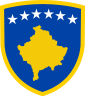                              R E P U B L I K A     E    K O S O V Ë S                               R E P U B L I C    OF    K O S O V O                                R E P U B L I K A    K O S O V AKOMUNA E PEJËS / MUNICIPALITY OF PEJA / OPŠTINA   PEĆ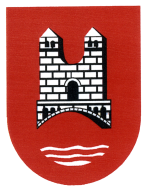 